Ms. Hanks’ History Class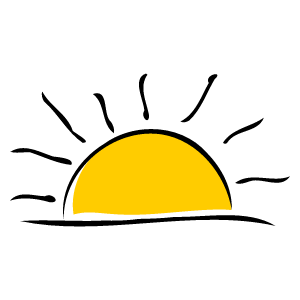 Contact Information:Email: a.hanks.oll@gmail.com(I will respond to emails between 7.30am-7.30pm)Office Hours: as needed, by appointment onlyCourse Description:In this course, your student will explore the Ancient World.  Students will visit explore and analyze the ancient civilizations of Rome, Greece, China, Africa, and the Americas through interactive activities and other assignments. Every assignment will be aligned to Common Core Standards.Required Texts:We will be using History-Social Science: World History and Ancient Civilizations by Houghton Mifflin. Students will be issued a textbook for the academic year the first week of school.Policy on AttendanceStudents are expected to be in class daily. Missing class will negatively affect student progress. Students who are absent are required to make up their work missed while they are away. It is the student’s responsibility to get the missing assignments from a classmate or the teacher at an appropriate time. If a student knows they will be absent, they can see me prior to their absence for their work. If a student is absent unexpectedly, they can check the class website, contact a classmate, or email the teacher. Deadline to submit missing assignments will be handled by the teacher. All work must be turned in two weeks prior to the end of the grading period to be included in the final grade.Policy on Academic Honesty:Any student caught cheating, regardless of if they are doing work pertinent to my class or not, will be immediately reported to the principal for disciplinary procedures.GradingAll assignments will be graded on a point system. Grades will be updated at least every other week. They can be accessed online through Gradelink. Grades will come from capstone projects, tests, quizzes, notebook checks, group work, homework, portfolios, and participation. Failure to submit an assignment will result in a zero. All work must be submitted two weeks prior to the end of the grading period to be included in the final grade.Class RulesRespect your classmates in actions and words.Listen when others are talking.Come to class prepared with all required materials.Follow directions the first time.MaterialsDaily3-ringed notebook, pencil, 2 pens (at least one is either black or blue), textbook, set of markers/crayons/colored pencilsAs notedindex cards, ruler, scissors, gluestick, mini whiteboard w/dry erase marker and eraser, post-it notes, device (a cell phone is not a device)DisciplineIn order for us to utilize our maximum amount of learning time during the school day, I expect all students to come to class prepared, on time and ready to learn. In the unlikely event that you should break a rule, here is what you can expect to happen:WarningLoss of recess time or assigned school serviceWritten plan for improvementParent call/email/note homeMeeting with principal and parentsBullyingOur Lady of Lourdes is a bully-free campus. Bullying is defined as “unwanted, aggressive behavior among school aged children that involves a real or perceived power imbalance. The behavior is repeated, or has the potential to be repeated, over time. Bullying includes actions such as making threats, spreading rumors, attacking someone physically or verbally, and excluding someone from a group on purpose.” Any indication of bullying will result in teacher, principal, and/or counselor intervention.**Ms. Hanks has the right to modify any part of this document during the academic year. She will notify parents and students of any changes as they are made.Student:___________________________________  Grade:______________________We have reviewed the course syllabus and classroom procedures of Ms. Hanks’ class._____________________________________    _______________    parent/guardian signature                date_____________________________________    _______________    student signature                    datePhone numbers where parent/guardian can be reached: ____________________________Email address where parent/guardian can be reached:______________________________